世界史　　　　　　　　　　　　　　　　　　　　　　　　　　　　　　　　　　　　　多文化共生⑥（　　）月（　　）日（　　）曜日　　（　　）組（　　）番　　名前（　　　　　　　　　　　　）Ⅰ：フォトランゲッジ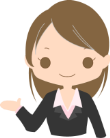 ①When：季節はいつか（服装、植物や風景から寒暖を考える）②where：場所はどこか（建物や家具など背景から考える）③Who：写っているのは誰（もの）か（老若男女、民族、人種から考える）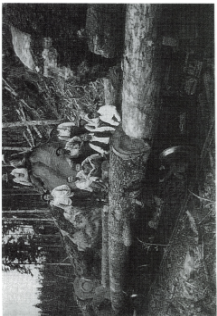 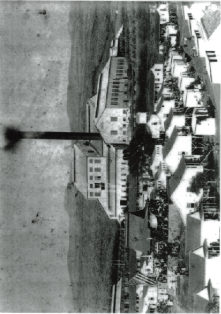 ④What：どのような場面か（何をしているのか、写っている人の関係から考える）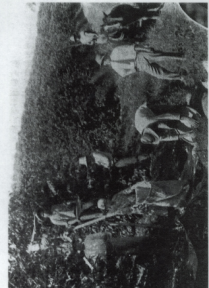 【　　　　　　　　　　　　】　　【　　　　　　　　　　　　】　　【　　　　　　　　　　　】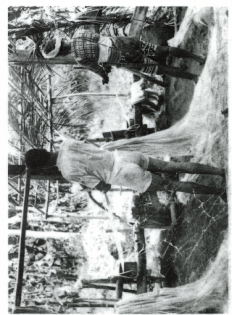 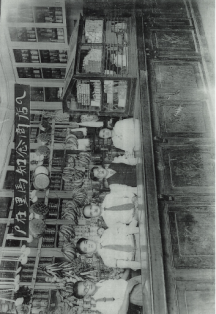 国名（　　　　　　　　　　）　　国名（　　　　　　　　　　）　　国名（　　　　　　　　　　）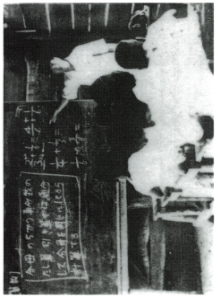 【　　　　　　　　　　　　】　　【　　　　　　　　　　　　】　　【　　　　　　　　　　　】国名（　　　　　　　　　　）　　国名（　　　　　　　　　　）　　国名（　　　　　　　　　　）Ⅱ：「沖縄移民」に関するクイズＱ１：沖縄から初めて集団で移民した国は次のどこでしょうか？　　　Ａ：ブラジル　　Ｂ：アメリカ　　Ｃ：フィリピン　　Ｄ：アルゼンチンＱ２：沖縄から多くの人々が移民しました。最も多くの移民が行われたのは次の地域のうちどれか？　　　Ａ：アジア　　Ｂ：アフリカ　　Ｃ：ヨーロッパ　　Ｄ：北米　　Ｆ：南米Ｑ３：沖縄から南米までどのくらいかかったでしょうか？　　　Ａ：２～３日　　　　Ｂ：２～３週間　　　　Ｃ：２～３ヶ月Ｑ４：沖縄から海外に移民した人は、当時の沖縄の人の何人に一人？　　　Ａ：２００人に一人　　Ｂ：１００人に一人　　Ｃ：５０人に一人　　Ｄ：１０人に一人Ｑ５：昔、多くのウチナーンチュがお金を稼ぐため船に乗って外国へ行きました。最初の移民集団が沖縄を出発したのは今からおよそ何年前でしょうか？　　　Ａ：およそ５０年前　　　Ｂ：およそ１００年前　　Ｃ：およそ１０００年前Ⅲ：移民者の気持ちにより添ってみようＱ１　「移民小唄」を聴いて、移民した人の気持ちに寄り添ってみましょう♪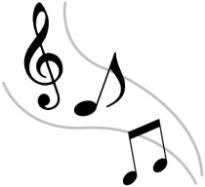 Ｑ２　「移民小唄」を聴いて、あなたはどういう気持ちがしましたか。次から３つ選び、その理由を書きましょう。（その他の気持ちがある場合は、中央の空欄にその気持ちを記入しましょう）わたしの気持ちそう考える理由世界史　　　　　　　　　　　　　　　　　　　　　　　　　　　　　　　　　　　　　多文化共生⑥（　　）月（　　）日（　　）曜日　　（　　）組（　　）番　　名前（　　　　　　　　　　　　）Ⅰ：自己評価　＊次の項目に対して当てはまる欄に○をつけてください。Ⅱ：相互評価　クラスメイト（できれば、同じグループメンバー）に「お誉めの言葉」を書きましょう。Ⅲ：今日の授業の感想を記入しましょう（当時の沖縄の人の状況についてどう思いますか。現在と比較できることはありますか。）ありがたい大変だうれしいくやしい迷惑だ驚いた当然だ困った無力感不安だ悲しいたくましい信じられないうらやましい主な学習項目できた不十分１．「ソテツ地獄」の状況下で、自分だったらどのような行動を取るか考えることができた２．フォトランゲッジでは、グループで協力して国名とタイトルを考えることができた３．フォトランゲッジでは、グループで協力して他グループに対して自分たちの考えを発表することができた４．フォトランゲッジでは、他グループの発表をきちんと聞くことができた５．クイズでは、すべての項目に対して挙手をして自分の考えを示すことができた６．グループで協力して、世界地図から移民先を探すことができた７．歌を聴き、□の中に語句を記入することができた８．歌を聴き、「わたしの気持ち」を考えることができた９．沖縄から海外移民が行われた背景について考えることができた10．移民先における生活や文化摩擦、沖縄人が移民先社会に与えた影響と貢献について考えることができた